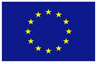 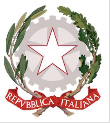 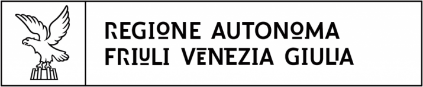 UNIONE EUROPEAFONDO EUROPEO PER GLI AFFARI MARITTIMI E LA PESCAPriorità n. 4 – Strategie di sviluppo locale di tipo partecipativoAttuazione del Piano di Azione del Gruppo di Azione Costiera (GAC) FVGAzione 4.63.2 – Esecuzione delle operazioniALLEGATO 2SCHEDA PROGETTUALERelazione tecnicaMisura 4.63.2.7“Realizzazione di attività di vendita diretta e somministrazione dei prodotti della pesca e dell’acquacoltura locale, sia freschi che trasformati”Art. 63 del Reg. (UE) n. 508/201Programma Operativo FEAMP 2014-2020 (art. 63 del Reg. (CE) n. 508/2017)Piano di Azione GAC FVGAzione 4.63.2 – Esecuzione delle operazioniMisura 4.63.2.7 “Realizzazione di attività di vendita diretta e somministrazione dei prodotti della pesca e dell’acquacoltura locale, sia freschi che trasformati”Decreto di approvazione Avviso pubblico n. ____________ del ____/____ / 2018.Sintesi progettoTesto massimo 3000 caratteriDescrizione richiedente1.1. AnagraficaDati del legale rappresentanteDati del referente del progetto (se diverso dal precedente)Oggetto ed entità delle attività principali dell’impresa (produzione quantità e valore)Territorio/i area/e interessate dall’attività dell’impresaDescrizione delle strutture, attrezzature utilizzate e personale impegnato e rispettivi ruoliAltre informazioni ritenute utiliSe per la realizzazione dell’intervento il richiedente fa parte di una rete d’impresa, descrivere la reteSe per la realizzazione dell’intervento il richiedente fa parte di un gruppo di soggetti (network) con una progettualità comune, descrivere il network e la progettualitàCriteri trasversaliDescrivere i criteri così come riportati dall’avviso pubblico al punto 8 “Criteri di selezione”Criterio T1: Descrivere come il progetto abbia interventi coerenti con almeno un’azione/topic di un pilastro del Piano d’Azione EUSAIR (Action Plan COM(2014) 357 final -SWD(2014) 190 final) 2.8      Criteri specifici del richiedente (R1-R9)Descrivere i criteri così come riportati dall’avviso pubblico al punto 8 “Criteri di selezione”Criterio R1: Numero di giorni di pesca(Indicare il numero di giorni di pesca dei due anni precedenti e la documentazione probatoria)Criterio R2: Prevalenza di attività di pesca costiera artigianale(Indicare il numero di giorni di pesca dei due anni precedenti e la documentazione probatoria)Criterio R3: Numero di pescatori e loro familiari ovvero soci e loro familiari partecipanti all'operazioneCriterio R4: Coltivatore diretto o imprenditore agricolo principale(Indicare se il richiedente è coltivatore diretto o imprenditore agricolo principale) Criterio R5: Coinvolgimento di familiari del richiedente o dei soci o dei familiari dei soci nell’operazioneCriterio R6: Numero di imprese partecipanti alla rete d’impresaCriterio R7: Numero di soggetti partecipanti al networkCriterio R8: Possesso competenze necessarie(Indicare quali le competenze necessarie per il progetto e l’eventuale possesso delle stesse)Criterio R9: Residenza in territorio FLAG GAC FVGDescrizione del progettoDescrizione della problematica aziendale che si intende affrontare attraverso il presente progettoDescrizione degli obiettivi aziendali che si intende raggiungere attraverso il presente progettoDescrizione di come gli obietti del progetto fanno riferimento agli obiettivi previsti dal Reg. (UE) 1303/2013, dal Reg. (UE) 508/2014 e dal Piano d’Azione del FLAG GAC FVG  (reperibile presso il sito www.gacfvg.it)Descrizione dettagliata delle modalità di attuazione del progettoAttività 1Attività 2Attività 3Etc.Descrizione dei prodotti risultanti dal progettoDescrizione dei risultati attesi in conformità agli obiettivi del progetto Tempi di realizzazione del progetto/Cronoprogramma       3.8	Criteri relativi all’operazione (O1-O8)Descrivere i criteri così come riportati dall’avviso pubblico al punto 8 “Criteri di selezione”Criterio O4: Progetto esecutivo provvisto delle autorizzazioni, certificazioni e delle concessioni necessarie (Indicare quali sono le autorizzazioni, le certificazioni e le concessioni di cui il progetto necessita e di cui il richiedente è provvisto) Criterio O5: L’operazione non interferisce con i SIC, le ZSC e le ZPS o è coerente con le misure di conservazione e con i piani di gestione degli stessi (Indicare se le azioni/investimenti previsti interferiscono, non interferiscono o sono coerenti) Criterio O6: L’operazione presenta una solida strutturazione economica/finanziaria(Indicare le modalità di costruzione della parte economica e finanziaria del progetto)Criterio O7: Livello di coerenza interna del progettoCriterio O8: Fattibilità tecnica del progettoDescrizione dei costi previsti nel progettoDettaglio dei costi del progetto(*) Categoria a), b) o c) secondo quanto previsto dall’avviso pubblico al punto 5 “Categorie di spese ammissibili”investimenti per la ristrutturazione, ammodernamento e allestimento della propria abitazione o di struttura nella disponibilità dell'imprenditore ittico per lo svolgimento dell’attività di manipolazione, conservazione, trasformazione, commercializzazione, e somministrazione al consumatore finale del prodotto ittico locale prevalentemente proveniente dall’esercizio della propria attività;investimenti per l’adeguamento e l’allestimento di strutture prospicenti i luoghi di sbarco del pescato o presso gli impianti di allevamento acquicoli per la vendita diretta e al dettaglio dei prodotti della pesca e dell’acquacoltura locale, sia freschi che trasformati, provenienti prevalentemente dall’esercizio della propria attività di imprenditore ittico;acquisto di mezzi e attrezzature per la commercializzazione e la somministrazione al consumatore finale del prodotto ittico locale prevalentemente proveniente dall’esercizio della propria attività.(**) Illustrare le modalità di individuazione delle spese preventivate mediante: preventivi, adesione a manifestazione di interesse, schede/tabelle riportanti costi giornalieri del dipendente, tariffe e compensi prestazioni professionali, etc.; il tutto con elementi, riferimenti e motivazioni della scelta che permettano di verificare la congruità della spesa Quadro riassuntivo delle principali categorie di spesa4.3 	Criteri relativi all’operazione (O1-O3)Cronoprogramma finanziarioData  ,li 							Il legale rappresentante						      _______________________________Ragione socialeRagione socialeRagione socialeForma giuridicaForma giuridicaForma giuridicaForma giuridicaForma giuridicaForma giuridicaAttività principale:Attività principale:Attività principale:Attività secondarie:Attività secondarie:Attività secondarie:Attività secondarie:Attività secondarie:Attività secondarie:Descrizione dell’attività principale del soggetto richiedenteDescrizione dell’attività principale del soggetto richiedenteDescrizione dell’attività principale del soggetto richiedenteDescrizione dell’attività principale del soggetto richiedenteDescrizione dell’attività principale del soggetto richiedenteDescrizione dell’attività principale del soggetto richiedenteDescrizione dell’attività principale del soggetto richiedenteDescrizione dell’attività principale del soggetto richiedenteDescrizione dell’attività principale del soggetto richiedenteIndirizzo sede legale e operativa se diversaIndirizzo sede legale e operativa se diversaIndirizzo sede legale e operativa se diversaIndirizzo sede legale e operativa se diversaIndirizzo sede legale e operativa se diversaIndirizzo sede legale e operativa se diversaIndirizzo sede legale e operativa se diversaIndirizzo sede legale e operativa se diversaIndirizzo sede legale e operativa se diversaViaViaViaViaViaViaViaVian.Cap.CittàCittàCittàCittàCittàCittàCittàProv. P.IVAP.IVAP.IVAP.IVACod. fiscaleCod. fiscaleCod. fiscaleCod. fiscaleCod. fiscaleCodice iscrizione INPSCodice iscrizione INPSCodice iscrizione INPSCodice iscrizione INPSTelefono	Telefono	FaxFaxFaxFaxE-mail / PEC (obbligatorio)E-mail / PEC (obbligatorio)E-mail / PEC (obbligatorio)Sito Web (se disponibile)Sito Web (se disponibile)Sito Web (se disponibile)Sito Web (se disponibile)Sito Web (se disponibile)Sito Web (se disponibile)Sito Web (se disponibile)Sito Web (se disponibile)Sito Web (se disponibile)CognomeNomeNomeData e luogo di nascitaData e luogo di nascitaCod. fiscaleIndirizzoIndirizzoIndirizzoIndirizzoVia:Via:Via:n.Cap.CittàCittàProv. Telefono/Cellulare	E-mail/PECE-mail/PECE-mail/PECE-mail/PECCognomeNomeNomeData e luogo di nascitaData e luogo di nascitaCod. fiscaleIndirizzoIndirizzoIndirizzoIndirizzoVia:Via:Via:n.Cap.CittàCittàProv. Telefono/Cellulare	E-mail/PECE-mail/PECE-mail/PECE-mail/PEC201820182018201820192019201920192020202020202020Attività 2IIIIIIIVIIIIIIIVIIIIIIIVAttività 3Etc.Obiettivi del progettoAttività programmateRisultati attesiCategoria di spesa *Voci di spesaImponibile%IVATotaleDocumentazione **Categoria di spesaTotalePercentualea)	investimenti per la ristrutturazione, ammodernamento e allestimento della propria abitazione o di struttura nella disponibilità dell'imprenditore ittico per lo svolgimento dell’attività di manipolazione, conservazione, trasformazione, commercializzazione, e somministrazione al consumatore finale del prodotto ittico locale prevalentemente proveniente dall’esercizio della propria attivitàb)	investimenti per l’adeguamento e l’allestimento di strutture prospicenti i luoghi di sbarco del pescato o presso gli impianti di allevamento acquicoli per la vendita diretta e al dettaglio dei prodotti della pesca e dell’acquacoltura locale, sia freschi che trasformati, provenienti prevalentemente dall’esercizio della propria attività di imprenditore itticoc)	acquisto di mezzi e attrezzature per la commercializzazione e la somministrazione al consumatore finale del prodotto ittico locale prevalentemente proveniente dall’esercizio della propria attivitàTOTALE100Categoria di spesaTotalePercentualeInvestimenti finalizzati alla vendita diretta e al dettaglio dei prodotti ittici locali (O1)Investimenti finalizzati alla somministrazione delle produzioni ittiche locali (O2)Investimenti finalizzati alla trasformazione delle produzioni ittiche locali (O3)TOTALE100AnnoSpesa201820192020TOTALE